Prepared for [insert SRO][Insert project name][Insert date]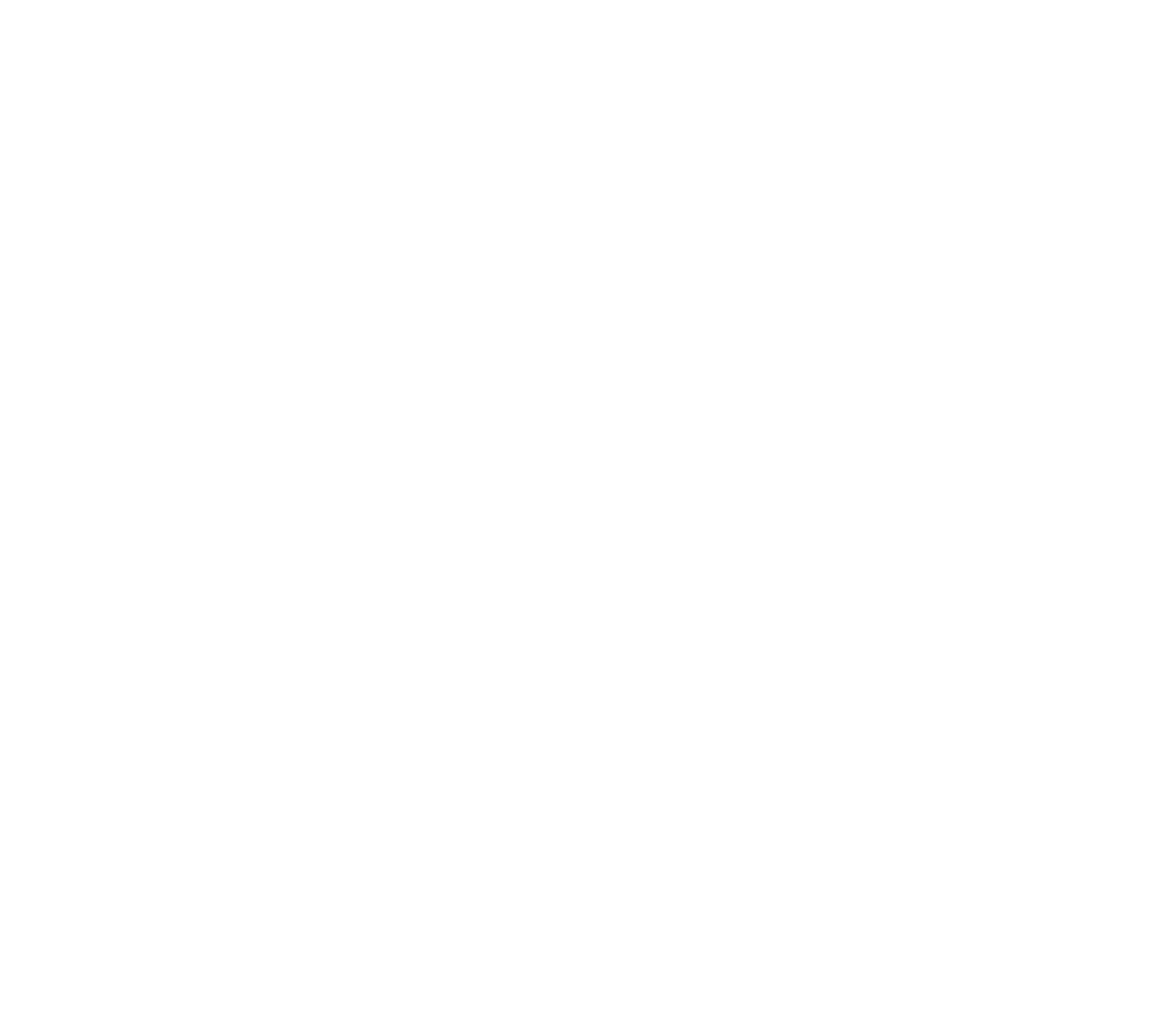 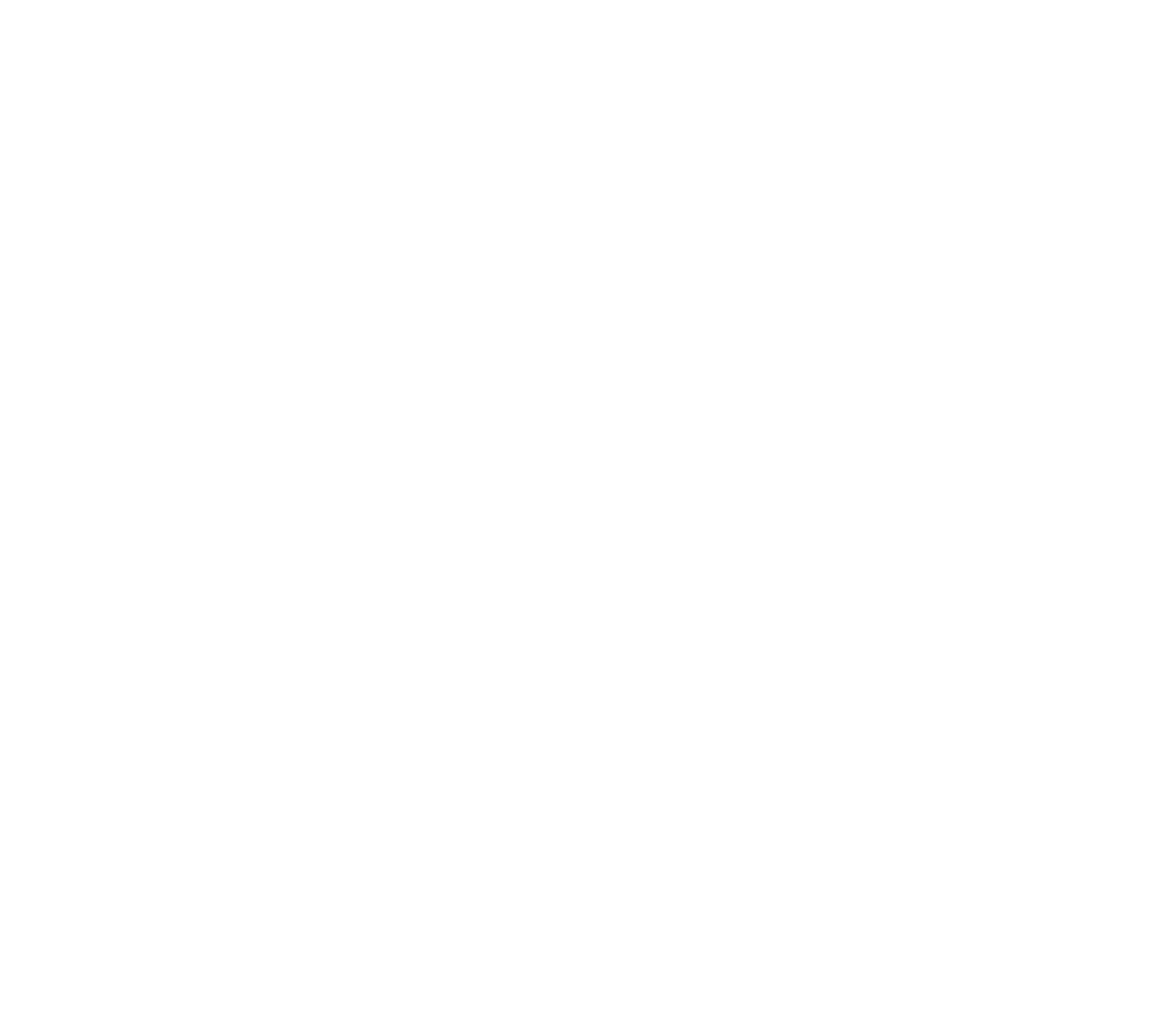 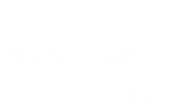 Contents1.	Introduction	12.	Report information	12.1	Review details	12.2	Review team	12.3	The purpose of Gateway Review 4	12.4	Conduct of the Gateway Review	13.	Assurance assessment summary as at [insert date]	13.1	Project background	13.2	Review team findings	13.3	Observations of good practice	13.4	Overall Delivery Confidence Assessment	13.5	Red Rated Individual Recommendations	13.6	Recommendations from the previous Gateway review (Gate 3) and the Recommendation Action Plan (RAP)	14.	Findings and recommendations	14.1	Assessment of proposed solution	14.2	Business case and stakeholders	14.3	Risk management	14.4	Review of current phase	14.5	Readiness for next phase (Readiness for service)	15.	Planning for the next Review	16.	Appendix A	16.1	Purpose of Gateway Review 4: Tender decision	17.	Appendix B	17.1	Summary of individual recommendations	18.	Appendix C	18.1	Interviewees	19.	Appendix D	19.1	Documents reviewed	110.	Appendix E	110.1	Red Amber Green (RAG) definition	110.2	Individual recommendations (criticality)	110.3	Overall assessment (delivery confidence)	1IntroductionThe Gateway Review Process (GRP)The GRP was endorsed by the Victorian Government in March 2003, and aims to assist agencies across the Victorian budget sector achieve better capital investment outcomes and to enhance their procurement processes. The objective of a Gateway Review is for a team of experienced people, independent of the project team, to review a major asset investment project at a key decision point.The report of a Gateway Review contains opinion, advice and recommendations about the project it has examined. It will contain information about how a specific agency undertakes and conducts major projects in a competitive environment. It may also refer to the business information of third parties. As such the report is confidential and independent of a projects approval process.Because a review is conducted in the course of a project, it will commonly contain sensitive commercial information relevant to that project as it proceeds. Equally, the report will form part of the continuing development and refinement of the Gateway Process and of asset investment across the Victorian public sector. Both the particular project to which the report relates and the Gateway Process as a whole relate to the functions and commercial interests of the relevant agency and the Government of Victoria.A Gateway report will be prepared in consultation with an agency’s project team and stakeholders, and will accordingly form part of the ongoing deliberative process of Government in order to assist in the continuing formulation of Government investment and procurement policy.The report of a Gateway Review Team is not intended for release, other than to the relevant agency, except where the report is sought by Cabinet or a Cabinet Committee. Wider circulation could jeopardise the agency’s competitive position in a tender process and hence participation of it and other agencies in the Gateway Review Process, thereby imperilling the quality and frankness of the information provided and therefore the core objective of the process.SecretaryDepartment of Treasury and FinanceReport informationReview detailsReview teamThe purpose of Gateway Review 4Conduct of the Gateway ReviewAssurance assessment summary as at [insert date]Project background[Insert brief paragrph on the project background]Review team findingsThe Review Team finds that [Insert a brief statement outlining the Review Team’s view of the status of the project]. Observations of good practice[Insert instances of significant good practice found, especially those that may be transferable to other programs and projects]Overall Delivery Confidence AssessmentOverall ‘Delivery Confidence Assessment: Red Rated Individual RecommendationsAll individual recommendations in a Gateway report with a red rating arising from Gateway reviews 1-4 (‘red’ being defined as being critical i.e action required), are to be reported to the Treasurer outlining the risk mitigation/s.  The report will be submitted to the Treasurer utilising a Recommendation Action Plan (RAP). Click on the hyperlink to download a Recommendation Action Plan.Recommendations from the previous Gateway review (Gate 3) and the Recommendation Action Plan (RAP)The Review Team finds that [Insert a brief statement commenting on the adequacy of the actions taken in regard to all of the individual recommendations (Red and Amber) from the previous review, and specifically the mitigation responses to and implementation of any Red recommendations as identified within a RAP].Findings and recommendationsA summary of all the individual recommendations can be found in Appendix BAssessment of proposed solution[Insert findings – brief paragraphs setting out key findings. Where appropriate, include recommendations (in bold text) relating to individual findings including the RA assessment]Business case and stakeholders[Insert findings – brief paragraphs setting out key findings. Where appropriate, include recommendations (in bold text) relating to individual findings including the RA assessment]Risk management[Insert findings – brief paragraphs setting out key findings. Where appropriate, include recommendations (in bold text) relating to individual findings including the RA assessment]Review of current phase[Insert findings – brief paragraphs setting out key findings. Where appropriate, include recommendations (in bold text) relating to individual findings including the RA assessment]Readiness for next phase (Readiness for service)[Insert findings – brief paragraphs setting out key findings. Where appropriate, include recommendations (in bold text) relating to individual findings including the RA assessment]Planning for the next ReviewAccording to the project’s current schedule, the next Gateway review, Gate 4 Tender decision should occur [Insert appropriate month and year and rationale].The Department should confirm the requirement and timing for the next Review approximately 8-10 weeks prior to the above date.Should there be any significant changes to the project schedule that would alter the date above, please notify the Gateway Unit.Appendix APurpose of Gateway Review 4: Tender decisionConfirm the business case including the benefits management plan now that the bid information has been received and assessed.Confirm that the objectives and desired outputs of the project are still aligned with the wider organisation’s business strategy and/or the program to which it contributes.Check that all the necessary statutory and procedural requirements were followed throughout the procurement/evaluation process.Confirm that the recommended contract decision, if properly executed within a standard, lawful agreement, is likely to deliver the specified outputs/outcomes on time, within budget and will provide value for money.Ensure that management controls are in place to manage the project through to completion, including contract management aspects.Ensure there is continuing support for the project.Confirm that the approved procurement strategy has been followed.Confirm that the development and implementation plans of both the client and the supplier/partner are sound and achievable.Check that the business has prepared for developing new processes where needed and for implementing and operating new services or facilities, as well as the transition process.Confirm that there are plans for risk management, issue management and change management (technical and business) and that these plans are shared with suppliers and/or delivery partners.Confirm that the technical implications, such as ‘buildability’ for construction projects; and for IT-enabled projects information assurance and security, the impacts of e-government frameworks have been addressed.Confirm that the proposed procurement is within financial approvals, with adequate budget to accommodate it.Appendix B Summary of individual recommendationsAppendix CIntervieweesAppendix DDocuments reviewedAppendix ERed Amber Green (RAG) definitionThere are two  levels of RAG Status for a project that must be given, using the colour-coded indicators Red, Amber or Green described below. These include:Red (Critical) and Amber (Non Critical) for individual recommendations;Red, Amber or Green  Delivery Confidence assessment for the overall projectIndividual recommendations (criticality)The introduction of the RAP has resulted in a change to how individual recommendations are assessed. In the past individual RAG assessments have taken criticality and urgency into consideration. For example if a project had very little time to address a critical recommendation, the recommendation was classed as red. If there was time to address the critical recommendation, then the recommendations was classed as Amber. This was even though the issue and its criticality was still identical to the red rating. Individual recommendations are now classified as either Critical (Red) or Non Critical (Amber) as per the diagram below. Green is no longer used for individual recommendations.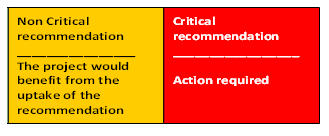 Criticality – Individual Recommendations*Overall assessment (delivery confidence)An Overall Assessment (Delivery Confidence) is also required for each review based on the definitions below. When determining the Overall Assessment the Review Team should refer to their own judgement/expertise to determine the most suitable Delivery Confidence rating. 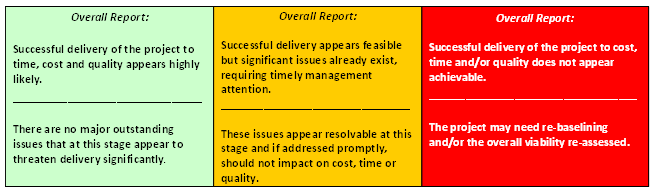 Delivery Confidence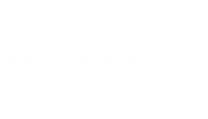 Version number: [Insert Draft 0.1,0.2,0.3 or Final 1.0]SRO Name: [Insert SRO name]Date of issue to SRO: [Insert date]Department: [Insert name]Agency or PNFC: [Insert name]Gateway Review dates: [Insert dates dd/mm/yyyy to dd/mm/yyyy]Gateway Review Team Members: [Insert name of team leader][Insert name of team member][Insert name of team member][Insert name of team member]The primary purpose of a Gateway Review 4 is to confirm the business case and benefits plan now that the bid information has been confirmed and check that all the necessary statutory and procedural requirements were followed throughout the procurement/evaluation process.Appendix A gives the full purposes statement for a Gateway Review 4.This Gateway Review 4 was carried out from [Insert: Date 1] to [Insert: Date 2] at [Insert: location of review].The stakeholders interviewed are listed in Appendix B.Delete where not applicable: Appendix C shows a list of documents received and reviewed by the review team.[Insert a note of thanks to the SRO and the client team. e.g. The Review Team would like to thank the Client X Project Team for their support and openness, which contributed to the Review Team’s understanding of the Project and the outcome of this review]Good practice examplesRAGRecommendation #RecommendationYes / No / NAThe previous Gateway review report (Gate 3) was provided to the review team.The Review Team considered the previous report during the conduct of the review.The Recommendations from the last review were appropriately actioned?A Recommendation Action Plan (RAP) was prepared as a result of the previous review.The RAP was provided to the review team for consideration.The RAP has been implemented (where applicable)?Recommendation #RecommendationRA statusRecommendation #RecommendationRA statusRecommendation #RecommendationRA statusRecommendation #RecommendationRA statusRecommendation #RecommendationRA statusRecommendation #RecommendationRA statusNameRole